План работы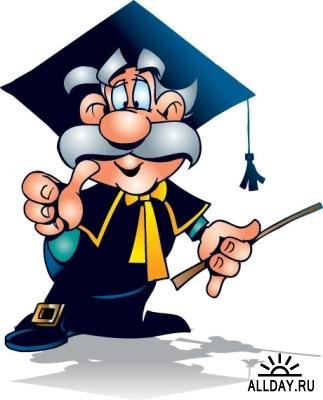 школьного методического объединения учителей  химии, биологии и географии	МБОУ   СОШ  №1 с.Гизельна 2013-2014 учебный год Методическая тема: Создание условий для формирования и развития познавательной деятельности учащихся на уроках естественно-научного цикла как средство развития и самореализации личности.Основные цели ШМО:Распространять педагогический опыт между учителями  химии, биологии и географии;Внедрять нововведения в проведении уроков. Постоянно обеспечивать высокий методический уровень всех видов занятий;Продолжить педагогические эксперименты по поиску новых технологий, форм и методов обучения;Совершенствовать  методику использования на уроках  и во внеурочной деятельности  компьютерных технологий и интернет-ресурсов; Расширить творческую и учебно-исследовательскую деятельность учащихся;Внедрять новые педагогические технологии с целью повышения профессиональной компетентности педагогов, прочного усвоения знаний учащимися.Заседание № 1 (Сентябрь)Об итогах работы методического объединения за 2012-2013 учебный год;Утверждение плана работы МО на 2013-2014 учебный год;Рассмотрение учебных программ учителей на 2013-2014 учебный год;Личностно-ориентированное обучение через проектную и исследовательскую деятельность учащихся – доклад учителя биологии.             Планирование самообразовательной деятельности;Подготовка к районному семинару по биологии.Составление графиков отрытых уроков.Заседание № 2 (Ноябрь)Подведение итогов школьного этапа олимпиады по биологии,химии и географии.Подготовка к предметной неделе-вторая неделя декабря.Открытое мероприятие в 6 классе о вреде наркотиков.Проект по химии в 11 классе «Пищевые добавки и где прячется натрий» ..      5.  Вечер по химии «Химический Новый год»Заседание № 3 (Январь ) Подведение итогов районн ых олимпиад по химии, биологии и географии;Проведение открытого урока по химии в 8 классе.Открытый урок по биологии.«Применение современных инновационных методов обучения на уроках. Обмен опытом;»-доклад учителя химии.Современные педагогические технологии как эффективное средство подготовки старшеклассников к ЕГЭ и ГИА-доклад учителя географии.Заседание № 4( Март)Проведение открытого урока по географии.Открытое мероприятие «День птиц»Личностно-ориентированное обучение через проектную и исследовательскую деятельность учащихся.-доклад учителя биологии.Современные педагогические технологии как эффективное средство подготовки старшиклассников к ЕГЭ иГИА-доклад  учителя географии.Открыто мероприятие учителя химии.Заседание № 5 (Май)Пути повышения эффективности работы учителей по подготовке учащихся к ГИА и ЕГЭ.Итоги работы школьного методического объединения;Ознакомление с новыми учебниками и методической литературой;Подготовка учебных кабинетов к новому учебному году.